2014年度（平成26年度）ココロのびのび★プラネット事業報告書（中間）2014.4.1　～　2015.3.6現在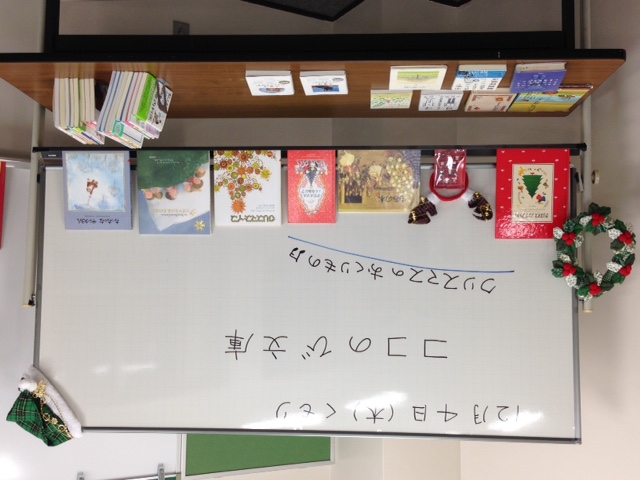 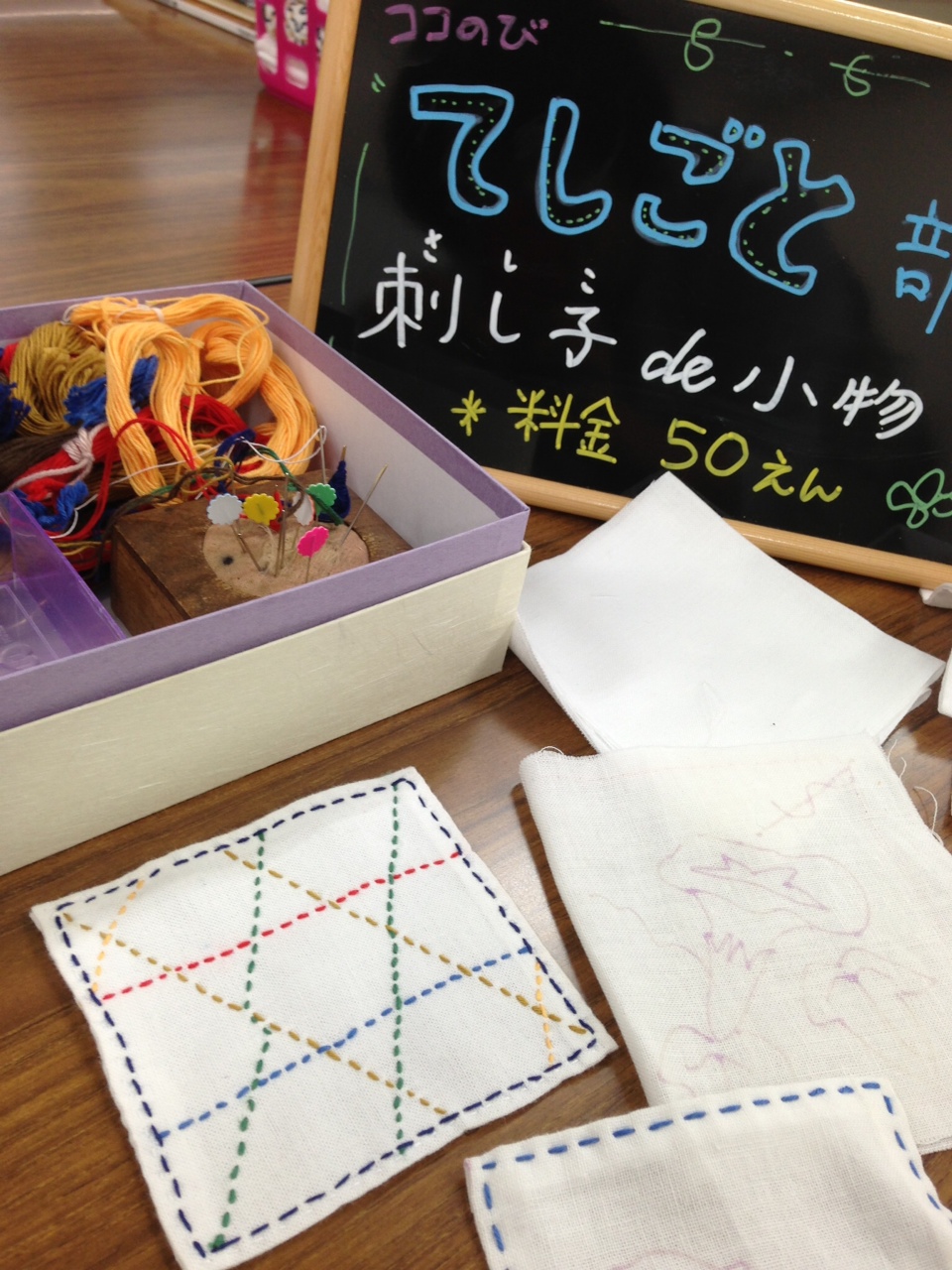 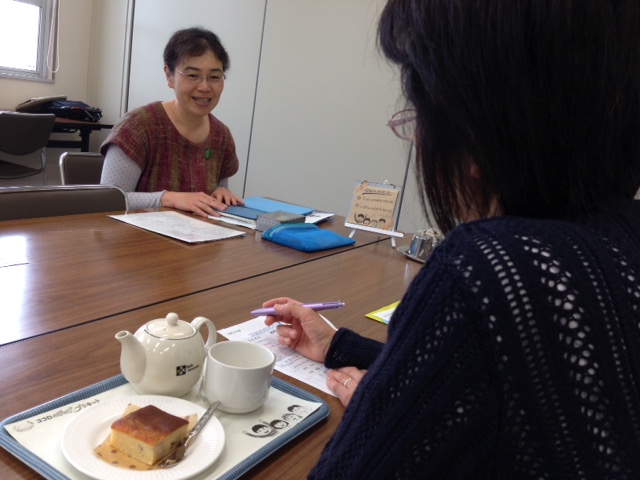 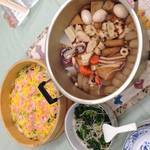 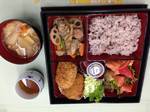 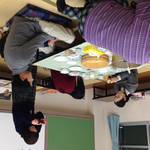 